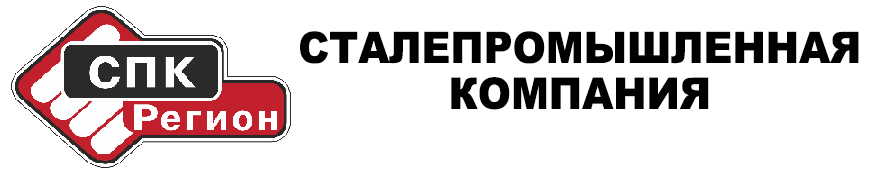 Полное фирменное наименование организацииОбщество с ограниченной ответственностью  «СПК «Регион»СокращенноеООО «СПК «Регион»Юридический адрес142600, Московская область, г. Орехово-Зуево, б-р Центральный, д. 4, офис 414-431Фактический адрес142600, Московская область, г. Орехово-Зуево, б-р Центральный, д. 4, офис 414-431Почтовый адрес142600, Московская область, г. Орехово-Зуево, б-р Центральный, д. 4, офис 414-431ИНН5034040988КПП503401001ОГРН1105034001995ОКПО68137609Код по ОКВЭД50Расчетный счет407 028 104 000 00 181 936Кор. счет301 018 101 452 500 00 411БИК044525411Наименование банкаФилиал «Центральный» Банка ВТБ (ПАО) в г. МосквеГенеральный директорКурьянов Алексей ВикторовичГлавный бухгалтерСмирнова Светлана ИвановнаТел./факс8 (495) 565-37-06e-mail:info@spk-region.ruсайтwww.spk-region.ru